وبینار تخصصی"طراحی لرزه ای دیوارهای بنایی غیر سازه ای"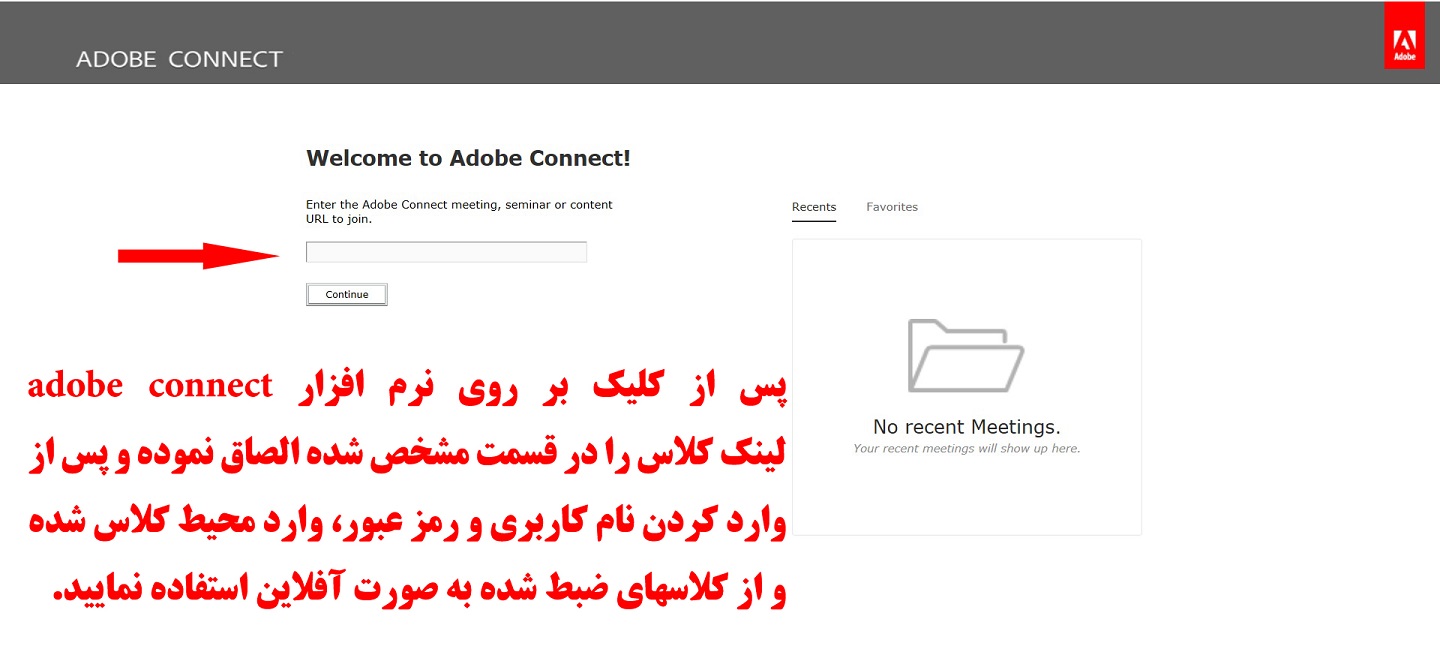 لینک جلسه اول:http://ac1.vuniv.ir/prtc1rnzolbm/?OWASP_CSRFTOKEN=515680628c43c159c7ea09ac6e4750ac0501ef94495219414dbb0868d4b50ba2لینک جلسه دوم:http://ac1.vuniv.ir/pw2ov4nwkgbd/?OWASP_CSRFTOKEN=515680628c43c159c7ea09ac6e4750ac0501ef94495219414dbb0868d4b50ba2